Adjustment procedure for two-stage-trigger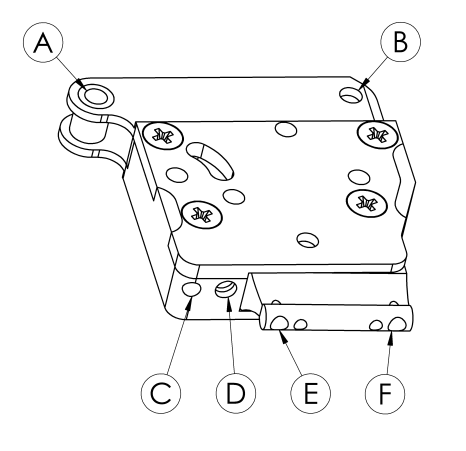 screw C (socket screw M3): 	with this screw you  can adjust the release force of the trigger. The complete	release force is the summary of the first stage force (screw F) and release force	adjusted with the screw C. Below the screw C the standard spring	(0,25mm x 3,7mm) is installed. With this spring installed the 	range  is adjustable from 5g up to approx. 100g. 	If standard spring is replaced by spring 0,4mm x 3,9mm the adjustable range is	adjustable from approx. 100g up to 250g.	(turn screw clockwise - force increases)	(turn screw cont.-clockwise - force degreases)screw D (socket screw M3):	with this screw you can adjust the sear engagement 	(turn screw clockwise - less engagement)	(turn screw cont.-clockwise - more engagement)WARNING:  Insufficiently or poorly adjusted sears and/or triggers are extremely dangerous and	may cause serious injuries!  screw E (socket screw M3):	the travel range of the trigger shoe up to the first stage  can be adjusted	(turn screw clockwise - less travel)	(turn screw cont.-clockwise - more travel)screw F (socket screw M3):	with this screw the force of the first stage is adjustable. Below this screw	the standard spring (0,2mm x 13mm) is installed. With this spring installed the 	first stage force is adjustable from approx. 20g up to approx. 70g. 	If standard spring is replaced by spring 0,3mm x 10mm the first stage force is 	adjustable from approx. 70g to  approx. 200g.	If standard spring is replaced by spring 0,3mm x 13mm the first stage force is 	adjustable from approx. 200g to  approx. 400g.